Tělocvik pro žáky ZŠ a MŠ U Lesa Karviná. 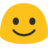 Během dne si udělejte 30 minut čas na cvičení. Nezapomeňte se před cvičením zahřát (poskoky na místě) a rozcvičit se! Cvičte: Kliky – 15, sklapovačky nebo sed/lehy 15, dřepy 15 – dvě série za sebou. Nezapomeňte pravidelně dýchat.Ideální je také procházka v přírodě 45 min. rychlou chůzí – každý den (netvořte skupinky a hloučky).Zde máte ukázku několika protahovacích cvičení, které můžete provádět během distanční výuky u počítače. (10 minut cvičení na pracovní židli - pozor u křesla s kolečky na zemi – nezapomeňte si je zabrzdit)								Kabinet TV  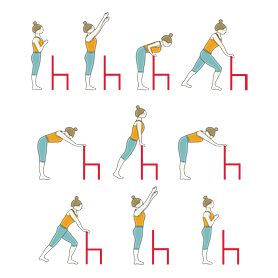 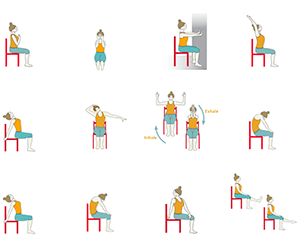 